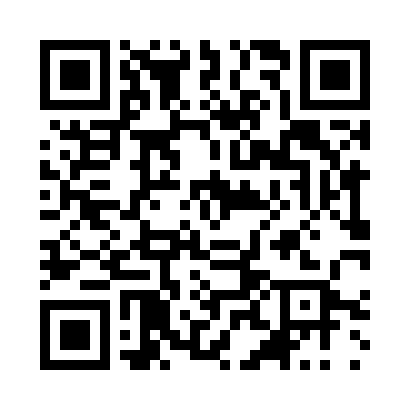 Prayer times for Koynare, BulgariaWed 1 May 2024 - Fri 31 May 2024High Latitude Method: Angle Based RulePrayer Calculation Method: Muslim World LeagueAsar Calculation Method: HanafiPrayer times provided by https://www.salahtimes.comDateDayFajrSunriseDhuhrAsrMaghribIsha1Wed4:306:171:186:148:199:592Thu4:286:161:176:158:2010:013Fri4:266:151:176:158:2110:024Sat4:246:131:176:168:2210:045Sun4:236:121:176:178:2310:056Mon4:216:111:176:178:2410:077Tue4:196:101:176:188:2510:098Wed4:176:091:176:188:2610:109Thu4:166:071:176:198:2710:1210Fri4:146:061:176:208:2810:1311Sat4:126:051:176:208:2910:1512Sun4:116:041:176:218:3010:1613Mon4:096:031:176:218:3110:1814Tue4:076:021:176:228:3210:1915Wed4:066:011:176:228:3310:2116Thu4:046:001:176:238:3410:2317Fri4:035:591:176:248:3510:2418Sat4:015:581:176:248:3610:2619Sun4:005:571:176:258:3710:2720Mon3:585:571:176:258:3810:2821Tue3:575:561:176:268:3910:3022Wed3:555:551:176:268:4010:3123Thu3:545:541:176:278:4110:3324Fri3:535:541:176:278:4210:3425Sat3:525:531:186:288:4310:3626Sun3:505:521:186:288:4310:3727Mon3:495:521:186:298:4410:3828Tue3:485:511:186:298:4510:4029Wed3:475:501:186:308:4610:4130Thu3:465:501:186:308:4710:4231Fri3:455:491:186:318:4810:43